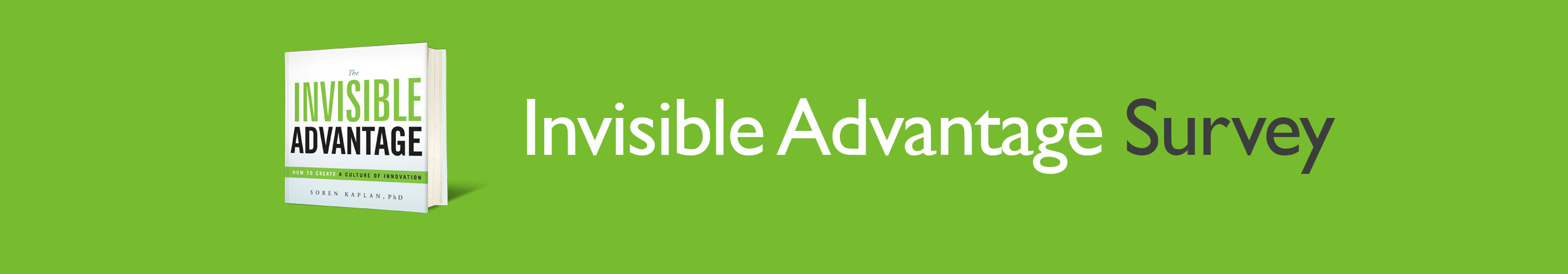 The following things can either enable or inhibit innovation. Please indicate whether you agree or disagree with the following statements. Your Answers should be given on a scale of 1-5, where 1=Strongly Disagree; 5=Strongly Agree. At the bottom of each section you have the option to provide any additional thoughts, observations or recommendations.1. Innovation IntentInnovation Definition – My organization has a clear definition of “innovation”Innovation Strategies – My organization focuses on different types of innovation such as products, services, business models, and business processes.Customer-Focused Innovation – My organization has specifically outlined what we should be doing to positively improve our customers’ lives.Comments: 2. LeadershipLeadership Engagement – Leadership is directly involved in shaping my organization’s innovation strategies.Leadership Commitment – Leadership “walks the talk” of innovation through role modeling and sponsoring specific innovation initiatives and projects.Innovation Stories – Leadership consistently shares stories about employees, teams, and departments that demonstrate superior innovation-focused values, behaviors and results.Comments: 3. Structure and ProcessesOrganizational Structure – My organization has set-up a formal structure to oversee innovation including investments in external opportunities and building internal innovation capabilities.Partnerships – My organization engages external partners and resources in order to tap into new capabilities focused on driving innovation.Innovation Process – My organization has a model and approach that provides guidance around the process steps for innovation.Innovation Tools – My organization has a set of innovation tools across each step of the innovation process (from “front end” opportunity identification through the implementation of new ideas).Comments: 4. PeopleRecruitment & Selection – My organization recruits and hires employees who bring a diverse set of innovation-related mindsets and skillsets.Talent Development – My organization has formal programs designed to develop employee competencies for innovation, including strategic thinking skills, idea generation, idea prioritization, collaboration, and implementation.Comments: 5. Rewards and RecognitionRewards – My organization rewards innovation efforts through formal programs, incentives or awards.Recognition – Leaders and managers in my organization publicly recognize employees or teams for their innovation accomplishments.Comments: 6. Innovation MetricsInnovation Metrics – My organization sets innovation-related goals that are supported by specific measures (e.g., X% of revenues will come from new products introduced in the last two years).Functional Metrics – The different functions in my organization have established their own individual success metrics related to innovation (however they may define innovation for themselves).Comments: 7. Enabling TechnologyInnovation Process Management – My organization has technology tools for collecting, managing, and developing ideas across the organization.External Collaboration – My organization uses technology in ways that bring outside knowledge, resources, or partners into the innovation process.Innovation Toolbox – My organization provides employees and teams with access to a toolbox of models and templates that they can use to help them become more innovative.Comments: 